Verwende eine beliebige Schriftart, wenn die angegebene Schrift nicht verfügbar ist! Ich bin fett formatiert. (Markiere dafür die Zeile links mit einem Klick)Ich bin kursiv – meine Buchstaben sind schräg gestellt.Ich bin fett und kursiv!Mich hat jemand unterstrichen.Bitte entferne hier die Unterstreichung!Formatiere mich mit einer ganz anderen Schriftart!Und ich bin größer als 24 pt.Ich bin eine 20 Punkte große Schrift und rot.Ich bin die Comic Sans MS und 17 Punkte groß.
Schreibe die 17 einfach in das Auswahlfeld!Meine Schrift ist Calibri Light, 18 pt.Ich möchte in Großbuchstaben geschrieben sein. 
Dialogfeld Schriftart  öffnen, Großbuchstaben wählen oder Schaltfläche Groß-/Kleinschreibung     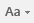 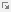 Ich möchte jeden ersten Buchstaben im Wort großgeschrieben haben.
Start > Schriftart > Groß->Kleinschreibung hIER SOLL DIE gROẞ-kLEINSCHREIBUNG UMGEKEHRT WERDEN.
Start > Schriftart > Groß-/Kleinschreibung Meine Schrift ist Lucida Handwriting, 18 pt.Meine Schrift ist Arial, 16 pt., Kapitälchen 
Start > Schriftart > Klick rechts unten auf  > Kapitälchen wählen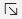 Meine Schrift ist Times New Roman, 18 pt., schattiert 
Start > Schriftart > Texteffekte   >  Schatten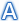 Meine Schrift ist Century Gothic, 14 pt., mit einer olivgrünen Schriftfarbe 
 Start > Schriftart > SchriftfarbeIch bin eine Geheimschrift – formatiere mich mit der Schriftart Webdings.Meine Schrift ist Verdana, 8 Punkte, fett.   Ich bin kursiv, grün und habe die Schriftart Arial.
Formatiere das „h“ bei diesen Zeitangaben hochgestellt: 12h bis 16h
Schaltfläche  x²  oder Dialogfeld Schriftart öffnenStelle bei folgenden Formeln die Ziffern tief! Beispiel: CO2
Verwende die Schaltfläche  x2   oder das Dialogfeld Schriftart. Wasser: H2O, 
Schwefelsäure: H2SO4
Alkohol: C2H6O
Benzol: C6H6
Aceton: C3H6O Ich habe einen gelben Hintergrund!
Verwende das Werkzeug Texthervorhebungsfarbe  und streiche damit über den Text, dann ESC-Taste.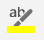 Meine Hintergrundfarbe ist Rosa!Entferne hier alle Hervorhebungsfarben!
Markiere den Text und wähle als Texthervorhebungsfarbe keine.Entferne aus diesem Satz alle Formatierungen!Markiere den Text und verwende das Werkzeug Alle Formatierungen löschen 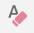 Ich habe einen Rahmen um das Wort Achtung.Markiere das Wort, dann: Absatz > Rahmen  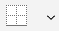 Entferne hier den  Rahmen !  